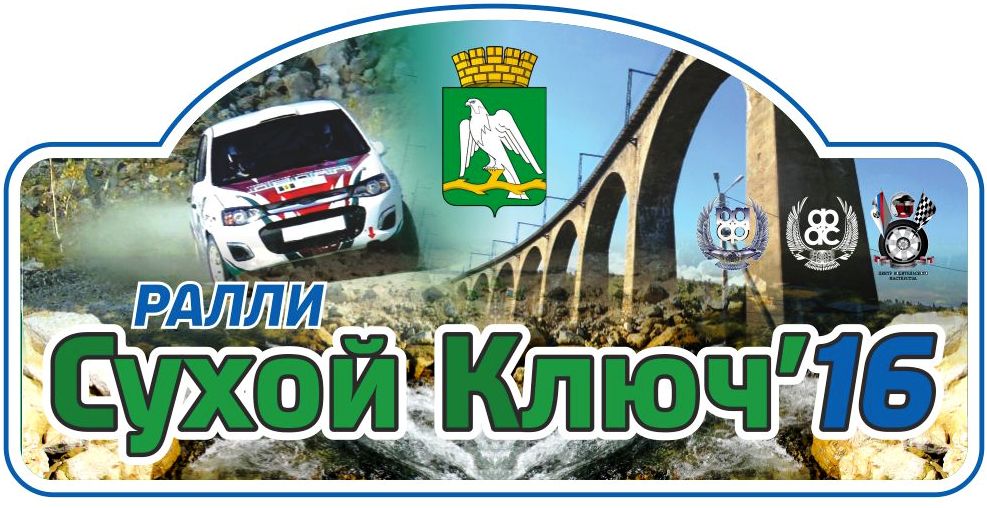 ралли «Сухой ключ-2016»7-й этап Чемпионата Пермского края по ралли 2016 ФИНАЛScrutineering Form / Акт ТИSecretary Signature / Подпись секретаря                                                                               .  Driver's Safety Equipment / ЭкипировкаDriver's onboard Safety Systems / Оборудование безопасности а/мVehicle Safety Systems / Системы безопасности а/мFor Scrutineers use / Отметки техконтролеровScrutineer's remarks / Замечания техкомиссии:______________________________________________________________________________________________________________________________________________________________________________________________________________________________________________________________________________Пожалуйста, заранее перепишите номера пломб имеющиеся на агрегатах!Driver / Первый ВодительCo-Driver / Второй ВодительMake,Model/ /Марка,МодельGroup & Class/Группа и классRegistr. plate. No./Рег. №Technical Passport No./СТП №Engine CC/Объем двигателяFIA homolog.No./№ омолог. FIAFIA StandartMake&Model; Homologation No; Individual NoMake&Model; Homologation No; Individual NoFIA StandartDriver/ 1 водительCo-driver/ 2 водительHelmet/ШлемBS6658-85 type A/FRBS6658-85 type A/FROverall/Комбинез.Overall/Комбинез.8856-2000Balaclava/Подшл.Balaclava/Подшл.8856-2000Underwear top/ белье верх.Underwear top/ белье верх.8856-2000Underwear pants/ белье низ.Underwear pants/ белье низ.8856-2000Socks/НоскиSocks/Носки8856-2000Gloves/ПерчаткиGloves/Перчатки8856-2000Shoes/ОбувьShoes/Обувь8856-2000HANSHANS8858-2002Driver/ 1 водительDriver/ 1 водительDriver/ 1 водительCo-driver/ 2 водительCo-driver/ 2 водительCo-driver/ 2 водительMake&ModelHomolog. NoNot valid afterMake&ModelHomolog. NoNot valid afterSafety seat / СиденьеFIA 8855-1999Safety belts / ремни.без-тиFIA 8853/4-1999Homol./StandFIA (ASN)Make&Model.Individ. No. Weight,cap-tyHomolog. NoNot valid afterFuel tank / топл.бакExtinguish. syst. / Пож-туш.систExtinguishers / Огнетуш-лиRollcage/Каркас без-тиRollcage padding / НакладкиPerson in charge of the car technical conditionОтветственный за тех. состояние а/мName /ФИОSignature /ПодписьPerson in charge of the car technical conditionОтветственный за тех. состояние а/мPassing through the scrutineering posts / Прохождение постов ТИPassing through the scrutineering posts / Прохождение постов ТИPassing through the scrutineering posts / Прохождение постов ТИPassing through the scrutineering posts / Прохождение постов ТИPassing through the scrutineering posts / Прохождение постов ТИPassing through the scrutineering posts / Прохождение постов ТИDocuments checksПроверка док-товDriver's equipment Экипировка ВодителейCar safety systems Системы без-ти а/мSealing   ПломбировкаCar weightВес автомобиляCar weightВес автомобиляChief Scrutineer's resolution Заключение техкомиссараVehicle can be admitted        ДопускVehicle can not be admitted             Не допускChief Scrutineer's resolution Заключение техкомиссараVehicle can be admitted        ДопускVehicle can not be admitted             Не допускSignature/ Подпись